GRANTEE INTERIM NARRATIVE REPORT OUTLINE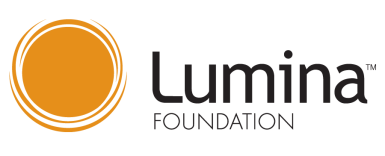 (https://www.luminafoundation.org/grantee-reporting-forms)Lumina Foundation Issued Grant Number:         Grant start date:     Grant end date:    Period covered by report: Legal Name of Organization: Common Name of Organization: Progress on Goals, Activities and TimelineList the major objectives / outcomes of the project as outlined in your proposal (Section III / Project Outcomes / Question 3). Please provide a list of indicators used to measure progress toward your outcomes as outlined in your proposal (Section III / Outcomes Measurement and Assessment) along with the status/update on those indicators.Note and explain where indicators and activities have differed from the initial plan. During this reporting period what activities or strategies did you employ to contribute to Lumina’s Priorities for Action (Section III / Project Outcomes / Question 1)? How has this work targeted traditional-aged, returning adults, or adults with no recognized postsecondary education (Section III / Project Outcomes / Question 2)?How has this project and its outcomes contributed to the core principles of Lumina’s Equity Imperative?Major ChangesDescribe any major changes or experiences that have had, or will have, an impact on the work supported by the grant. Describe changes occurring within your organization and/or outside your organization that have an impact on the work supported by the grant (e.g., in the community, in your local government, etc.) since your last report.  Describe how you have responded or plan to respond to these changes.EvaluationIf applicable provide copies of any evaluation reports completed during this reporting period.CommunicationProvide an update on the project communication plan outlined in your proposal. Provide copies of any media coverage or communication products developed during this period.SustainabilityProvide an update on the status of the sustainability plan outlined in your proposal.Financial ReportUse the accompanying budget template to indicate how Lumina grant funds have been spent according to the categories submitted in the proposal budget.  As you make your plans for the next reporting period, remember that you will need the Foundation’s approval for line-item changes greater than 10 percent or $5,000. (Refer to Section 10.d. of your grant agreement.)  Indicate any anticipated changes and explain any budget variances. Consider if a budget modification or no-cost extension may be necessary.  Requests for grant modifications should be submitted on official letterhead and include a modified budget.Staff ChangesPlease report any staff change related to this grant.  Name: Title: Email and phone: Address if different than the organization’s primary location: Name, title and role of individual no longer working on this grant:Check here if this person is no longer with the organization: Project Director (Or person who prepared this report):Date:  